Анализ результатов ГВЭ 
по учебным предметам
РУССКИЙ ЯЗЫК и МАТЕМАТИКА1. Статистика участников с ОВЗ  в динамике: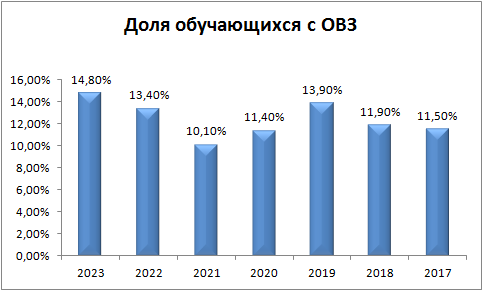 2. Статистика участников с ОВЗ по категориям в разрезе ОО:3. Основные результаты ГВЭ по учебному предмету РУССКИЙ ЯЗЫК в 2023 году в разрезе ОО4. Основные результаты ГВЭ по учебному предмету РУССКИЙ ЯЗЫК за 3 года5. ВЫВОДЫ о характере результатов ГВЭ по предмету РУССКИЙ ЯЗЫК в 2023 году и в динамике.На протяжении трех лет отсутствуют учащиеся, получившие отметку «2». Доля обучающихся имеющих отметку «3» увеличилась в сравнении с 2021 и 2022 годом, но уменьшается количество учащихся, получивших отметку «4» и «5». Качество обученности по русскому языку в 2023 году составило 56,6%, что на 18,6% меньше, чем в 2022.6. Основные результаты ГВЭ по учебному предмету МАТЕМАТИКА в 2023 году в разрезе ОО7. Основные результаты ГВЭ по учебному предмету МАТЕМАТИКА за 3 года8. ВЫВОДЫ о характере результатов ГВЭ по предмету МАТЕМАТИКА в 2023 году и в динамике.На протяжении трех лет отсутствуют учащиеся, получившие отметку «2». Доля обучающихся имеющих отметку «3» уменьшилась в сравнении с 2022 годом на 8,7%. Доля обучающихся, получивших отметку «4» увеличилась в сравнении с 2022 годом. Увеличилась доля учащихся, получивших отметку «5» в сравнении с прошлым годом. Качество обученности по математике в 2023 году составило 58,7%, что выше –  на 8,7%, чем в 2022.9. Адресные рекомендации:Поволжскому управлению:- провести анализ получения статуса ОВЗ обучающимися с заключением ЗПР впервые в 8-9 классе;- проводить собеседование с руководителями тех ОО, где впервые в 9 классе появился ребенок с ЗПР; - провести пробный экзамен по русскому языку и математике в формате ГВЭ под видеонаблюдением с дальнейшим анализом результатов;- организовать и провести собеседование с директорами школ по результатам пробных ГВЭ;Ресурсному центру:- провести семинары  по методической поддержке учителей, работающих с детьми данной категории;Образовательным организациям:1. руководителям школ: СОШ № 3, ООШ № 9, ООШ № 15, ООШ № 18,  ООШ № 20,  ООШ № 21, ГБОУ СОШ «ОЦ «Южный город», СОШ «ОЦ» с. Дубовый Умет, СОШ № 1 «ОЦ» пгт Смышляевка, СОШ с. Рождествено, чьи обучающиеся получили первоначально неудовлетворительные результаты на ГИА-9 в форме ГВЭ усилить контроль за подготовкой учащихся с ОВЗ к ГИА-2024;2. руководителям всех ОО, имеющих в составе 9 классов лиц с ОВЗ:-проанализировать результаты ГВЭ по русскому языку и математике в ОО;-наметить конкретные меры по исправлению типичных ошибок и ликвидации в пробелах знаний обучающихся, используя анализ результатов ГИА-9 ОО и содержательный анализ УМО;-в план ВШК включить мероприятия по изучению вопроса результативности деятельности ППК;3. учителям русского языка и математики:-использовать в работе с данной категорией учащихся полезные ресурсы, размещенные на сайте ФИПИ, а именно, сборники тренировочных материалов для подготовки к ГВЭ по русскому языку (ГИА-9) и математике (ГИА-9);-отрабатывать на уроках типичные затруднения и ошибки.4. классным руководителям:-своевременно знакомить с нормативными документами ГИА-9 родителей (законных представителей), в т. ч. о сдаче экзаменов участниками с ОВЗ и сроками предоставления заключений психолого - медико - педагогических комиссий (два заключения: первое - «О создании специальных условий для получения образования обучающемуся с ограниченными возможностями здоровья, инвалидностью», второе «О создании условий при проведении ГИА»);-увеличить количество мероприятий, в т.ч. практических, посвященных правилам заполнения бланков ГИА-9.СОСТАВИТЕЛИ ОТЧЕТА по учебным предметам:Ответственный специалист, выполнявший анализ результатов ГВЭ по учебным предметамГодКол-во девятиклассниковКол-во обучающихся с ОВЗ% обучающихся с ОВЗИз общего количества учащиеся школы-интерната2023226433414,8%1,4%2022216029013,4%1,2%2021204120710,1%1,2%2020202623111,4%1,5%2019192726813,9%1,7%2018170820411,9%1,5%2017146916911,5%1,1%ООКоличество учащихся 9 классов с ОВЗГлухие, слабослышащие, позднооглохшие, слепые, слабовидящие, поздно-ослепшие, с тяжёлыми нарушениями речи, с нарушениями опорно-двигательного аппарата и иные категории лиц с ОВЗЗПРгимназия № 1 г. Новокуйбышевска11СОШ № 3 г. Новокуйбышевска431ООШ № 4 г. Новокуйбышевска66СОШ № 5 "ОЦ" г. Новокуйбышевска312ООШ № 6 г. Новокуйбышевска725СОШ № 8 "ОЦ" г. Новокуйбышевска321ООШ № 9 г. Новокуйбышевска77ООШ № 11 г. Новокуйбышевска13112ООШ № 12 пос. Шмидта г.о. Новокуйбышевск44ООШ № 13 г. Новокуйбышевска77ООШ № 15 г. Новокуйбышевска1248ООШ № 17 г. Новокуйбышевск13112ООШ № 18 г. Новокуйбышевска77ООШ № 19 г. Новокуйбышевска12210ООШ № 20 г. Новокуйбышевска15114ООШ № 21 г. Новокуйбышевска633школа-интернат им. И.Е.Егорова г.о. Новокуйбышевск3131ООШ пос. Верхняя Подстепновка22СОШ с. Воскресенка55СОШ "ОЦ" с. Дубовый Умет99СОШ с. Курумоч1010СОШ "ОЦ" с. Лопатино817СОШ п.г.т. Петра Дубрава77СОШ «ОЦ» с. Подъем-Михайловка44СОШ пос. Просвет44СОШ с. Рождествено77ООШ пос. Ровно-Владимировка11СОШ "ОЦ" п.г.т. Рощинский725ООШ пос. Самарский22ООШ с. Спиридоновка44СОШ с. Сухая Вязовка413СОШ № 1 "ОЦ" п.г.т. Стройкерамика1019СОШ № 1 «ОЦ» п.г.т. Смышляевка29128ООШ № 2 п.г.т. Смышляевка88СОШ № 3 п.г.т. Смышляевка918СОШ п. Черновский13112СОШ с. Черноречье514СОШ "ОЦ "Южный город" пос. Придорожный33132ООШ с. Яблоновый Овраг22Общий итог33414,8%311,4%30313,4%ООколичество участников2% "2"3% "3"4% "4"5% "5"средняя отметкауровень обученностиГБОУ гимназия №1 г. Новокуйбышевска10,0%0,0%1100,0%0,0%4,0100,0%ГБОУ ООШ № 11 г. Новокуйбышевска130,0%646,2%753,8%0,0%3,5100,0%ГБОУ ООШ № 12 пос. Шмидта г.о. Новокуйбышевск40,0%125,0%375,0%0,0%3,8100,0%ГБОУ ООШ № 13 г. Новокуйбышевска70,0%685,7%114,3%0,0%3,1100,0%ГБОУ ООШ № 15 г. Новокуйбышевска120,0%758,3%541,7%0,0%3,4100,0%ГБОУ ООШ № 17 г. Новокуйбышевск130,0%430,8%969,2%0,0%3,7100,0%ГБОУ ООШ № 18 г. Новокуйбышевска70,0%228,6%571,4%0,0%3,7100,0%ГБОУ ООШ № 19 г. Новокуйбышевска120,0%650,0%650,0%0,0%3,5100,0%ГБОУ ООШ № 20 г. Новокуйбышевска150,0%533,3%1066,7%0,0%3,7100,0%ГБОУ ООШ № 21 г. Новокуйбышевска60,0%116,7%466,7%116,7%4,0100,0%ГБОУ ООШ № 4 г. Новокуйбышевска60,0%233,3%466,7%0,0%3,7100,0%ГБОУ ООШ № 6 г. Новокуйбышевска70,0%228,6%571,4%0,0%3,7100,0%ГБОУ ООШ № 9 г. Новокуйбышевска70,0%114,3%571,4%114,3%4,0100,0%ГБОУ СОШ № 3 г. Новокуйбышевска40,0%125,0%375,0%0,0%3,8100,0%ГБОУ СОШ № 5 "ОЦ" г. Новокуйбышевска30,0%0,0%3100,0%0,0%4,0100,0%ГБОУ СОШ № 8 "ОЦ" г. Новокуйбышевска30,0%0,0%3100,0%0,0%4,0100,0%ГБОУ школа-интернат им. И.Е. Егорова г.о. Новокуйбышевск310,0%1651,6%1548,4%0,0%3,5100,0%г.о. Новокуйбышевск15100,0%6039,7%8958,9%21,3%3,6100,0%ГБОУ ООШ № 2 п.г.т. Смышляевка80,0%337,5%562,5%0,0%3,6100,0%ГБОУ ООШ пос. Верхняя Подстепновка20,0%150,0%150,0%0,0%3,5100,0%ГБОУ ООШ пос. Ровно-Владимировка10,0%1100,0%0,0%0,0%3,0100,0%ГБОУ ООШ пос. Самарский20,0%0,0%2100,0%0,0%4,0100,0%ГБОУ ООШ с. Спиридоновка40,0%125,0%375,0%0,0%3,8100,0%ГБОУ ООШ с. Яблоновый Овраг20,0%0,0%2100,0%0,0%4,0100,0%ГБОУ СОШ "ОЦ "Южный город" пос. Придорожный330,0%1648,5%1751,5%0,0%3,5100,0%ГБОУ СОШ "ОЦ" п.г.т. Рощинский70,0%342,9%457,1%0,0%3,6100,0%ГБОУ СОШ "ОЦ" с. Дубовый Умет90,0%777,8%222,2%0,0%3,2100,0%ГБОУ СОШ "ОЦ" с. Лопатино80,0%225,0%675,0%0,0%3,8100,0%ГБОУ СОШ "ОЦ" с. Подъем-Михайловка40,0%4100,0%0,0%0,0%3,0100,0%ГБОУ СОШ № 1 "ОЦ" п.г.т. Смышляевка290,0%1241,4%1758,6%0,0%3,6100,0%ГБОУ СОШ № 1 "ОЦ" п.г.т. Стройкерамика100,0%550,0%550,0%0,0%3,5100,0%ГБОУ СОШ № 3 п.г.т. Смышляевка90,0%444,4%555,6%0,0%3,6100,0%ГБОУ СОШ п.г.т. Петра Дубрава70,0%457,1%342,9%0,0%3,3100,0%ГБОУ СОШ поc. Черновский130,0%430,8%969,2%0,0%3,7100,0%ГБОУ СОШ пос. Просвет40,0%125,0%250,0%125,0%4,0100,0%ГБОУ СОШ с. Воскресенка50,0%480,0%120,0%0,0%3,2100,0%ГБОУ СОШ с. Курумоч100,0%330,0%770,0%0,0%3,7100,0%ГБОУ СОШ с. Рождествено70,0%571,4%228,6%0,0%3,3100,0%ГБОУ СОШ с. Сухая Вязовка40,0%375,0%125,0%0,0%3,3100,0%ГБОУ СОШ с. Черноречье50,0%240,0%360,0%0,0%3,6100,0%м.р. Волжский18300,0%8546,4%9753,0%10,5%3,5100,0%ИТОГО Поволжское управление33400,0%14543,4%18655,7%30,9%3,6100,0%Получили отметку2021 г.2021 г.2022 г.2022 г.2023 г.2023 г.Получили отметкучел.%чел.%чел.%«2»00,0%00,0%00,0%«3»3323,1%7124,8%14543,4%«4»7250,3%18263,6%18655,7%«5»3826,6%3311,5%30,9%ООколичество участников2% "2"3% "3"4% "4"5% "5"средняя отметкауровень обученностиГБОУ гимназия №1 г. Новокуйбышевска10,0%0,0%1100,0%0,0%4,0100,0%ГБОУ ООШ № 11 г. Новокуйбышевска130,0%430,8%646,2%323,1%3,9100,0%ГБОУ ООШ № 12 пос. Шмидта г.о. Новокуйбышевск40,0%375,0%125,0%0,0%3,3100,0%ГБОУ ООШ № 13 г. Новокуйбышевска70,0%571,4%228,6%0,0%3,3100,0%ГБОУ ООШ № 15 г. Новокуйбышевска120,0%975,0%325,0%0,0%2,3100,0%ГБОУ ООШ № 17 г. Новокуйбышевск130,0%1076,9%215,4%17,7%3,3100,0%ГБОУ ООШ № 18 г. Новокуйбышевска70,0%457,1%342,9%0,0%2,8100,0%ГБОУ ООШ № 19 г. Новокуйбышевска120,0%758,3%541,7%0,0%2,8100,0%ГБОУ ООШ № 20 г. Новокуйбышевска150,0%746,7%746,7%16,7%3,5100,0%ГБОУ ООШ № 21 г. Новокуйбышевска60,0%116,7%350,0%233,3%4,0100,0%ГБОУ ООШ № 4 г. Новокуйбышевска60,0%583,3%116,7%0,0%3,2100,0%ГБОУ ООШ № 6 г. Новокуйбышевска70,0%114,3%457,1%228,6%4,1100,0%ГБОУ ООШ № 9 г. Новокуйбышевска70,0%342,9%228,6%228,6%3,6100,0%ГБОУ СОШ № 3 г. Новокуйбышевска40,0%250,0%125,0%125,0%3,5100,0%ГБОУ СОШ № 5 "ОЦ" г. Новокуйбышевска30,0%266,7%133,3%0,0%3,3100,0%ГБОУ СОШ № 8 "ОЦ" г. Новокуйбышевска30,0%0,0%266,7%133,3%4,5100,0%ГБОУ школа-интернат им. И.Е. Егорова г.о. Новокуйбышевск310,0%2787,1%412,9%0,0%3,1100,0%г.о. Новокуйбышевск15100,0%9059,6%4831,8%138,6%3,3100,0%ГБОУ ООШ № 2 п.г.т. Смышляевка80,0%337,5%337,5%225,0%3,9100,0%ГБОУ ООШ пос. Верхняя Подстепновка20,0%2100,0%0,0%0,0%3,0100,0%ГБОУ ООШ пос. Ровно-Владимировка10,0%0,0%1100,0%0,0%4,0100,0%ГБОУ ООШ пос. Самарский20,0%0,0%2100,0%0,0%4,0100,0%ГБОУ ООШ с. Спиридоновка40,0%0,0%250,0%250,0%4,5100,0%ГБОУ ООШ с. Яблоновый Овраг20,0%0,0%2100,0%0,0%4,0100,0%ГБОУ СОШ "ОЦ "Южный город" пос. Придорожный330,0%1339,4%1957,6%13,0%3,5100,0%ГБОУ СОШ "ОЦ" п.г.т. Рощинский70,0%114,3%457,1%228,6%4,1100,0%ГБОУ СОШ "ОЦ" с. Дубовый Умет90,0%222,2%777,8%0,0%3,7100,0%ГБОУ СОШ "ОЦ" с. Лопатино80,0%337,5%450,0%112,5%3,8100,0%ГБОУ СОШ "ОЦ" с. Подъем-Михайловка40,0%125,0%375,0%0,0%3,8100,0%ГБОУ СОШ № 1 "ОЦ" п.г.т. Смышляевка290,0%517,2%1965,5%517,2%4,0100,0%ГБОУ СОШ № 1 "ОЦ" п.г.т. Стройкерамика100,0%110,0%550,0%440,0%4,3100,0%ГБОУ СОШ № 3 п.г.т. Смышляевка90,0%333,3%555,6%111,1%3,8100,0%ГБОУ СОШ п.г.т. Петра Дубрава70,0%114,3%342,9%342,9%4,5100,0%ГБОУ СОШ поc. Черновский130,0%215,4%861,5%323,1%4,1100,0%ГБОУ СОШ пос. Просвет40,0%375,0%125,0%0,0%3,3ГБОУ СОШ с. Воскресенка50,0%360,0%240,0%0,0%3,4ГБОУ СОШ с. Курумоч100,0%110,0%990,0%0,0%3,9100,0%ГБОУ СОШ с. Рождествено70,0%457,1%342,9%0,0%3,3100,0%ГБОУ СОШ с. Сухая Вязовка40,0%0,0%375,0%125,0%4,3100,0%ГБОУ СОШ с. Черноречье50,0%0,0%5100,0%0,0%4,0100,0%м.р. Волжский18300,0%4826,2%11060,1%2513,7%3,9100,0%Поволжское управление33400,0%13841,3%15847,3%3811,4%3,7100,0%Получили отметку2021 г.2021 г.2022 г.2022 г.2023 г.2023 г.Получили отметкучел.%чел.%чел.%«2»00,0%00,0%00,0%«3»1930,6%14350,0%13841,3%«4»3658,1%12945,1%15847,3%«5»711,3%144,9%3811,4%Фамилия, имя, отчествоМесто работы, должность, ученая степень, ученое звание, принадлежность специалиста (к региональным организациям развития образования, к региональным организациям повышения квалификации работников образования, к региональной ПК по учебному предмету, пр.)Корнеева Елена НиколаевнаГБУ ДПО «Новокуйбышевский РЦ», руководитель отдела ОКОиОС